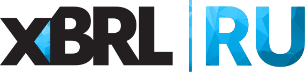 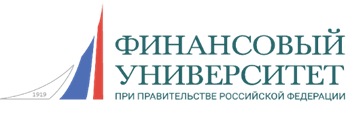 Уважаемые коллеги!Сообщаем о проведении образовательного вебинара по теме: «Применение формата XBRL для УК в соответствии с таксономией XBRL Банка России версии 5.2» с участием сотрудников Департамента управления данными Банка России.Дата проведения вебинара: 24 ноября (четверг) в 19-00.Организатор: Финансовый университет при Правительстве РФ.На вебинаре будут рассмотрены следующие вопросы:1. Новые нормативные требования в части подготовки и формирования отчетных данных- основные нововведения;- разъяснения методологических вопросов.2. Обзор ключевых изменений в таксономии XBRL Банка России (версия 5.2): модуль надзорной отчетности- архитектурные изменения и оптимизация;- техническая реализация новых требований к отчетным данным (изменение структуры точек входа и параметров таблиц (периодов), требования к идентификаторам ПИФ и контрольные соотношения, проверяющие их соблюдение);- наиболее часто встречающиеся ошибки, выявленные по результатам пилотного сбора отчетности в соответствии с таксономией.3. Обзор ключевых изменений в таксономии XBRL Банка России (версия 5.2): модуль бухгалтерской (финансовой) отчетности4. Вопросы – ответыСпикеры:Кормановская Марина Юрьевна – консультант отдела методологии сбора и обработки отчетности некредитных финансовых организаций Управления методологического обеспечения сбора и обработки отчетности Департамента управления данными Банка России.Епишева Наталья Юрьевна – главный экономист отдела таксономии надзорно-статистической отчетности Управления разработки и поддержки таксономии XBRL Департамента управления данными Банка России.Шеремет Наталья Дмитриевна - ведущий экономист отдела таксономии бухгалтерской (финансовой) отчетности Управления разработки и поддержки таксономии XBRL Департамента управления данными Банка России.Рубан Инна Александровна – главный экономист отдела таксономии надзорно-статистической отчетности Управления разработки и поддержки таксономии XBRL Департамента управления данными Банка России. Стоимость участия: 8 900 руб. Для пользователей АНО «Центр ИксБиАрЭл» на все вебинары кафедры XBRL Финансового Университета при Правительстве РФ предоставляется скидка: 10% (пользователь) или 20% (привилегированный пользователь). По итогам прохождения вебинара слушатель получает сертификат Финансового университета при Правительстве РФ.Для безналичного расчета компании выставляется счет-оферта, после вебинара предоставляется Акт об оказании услуг.Регистрация на вебинар: Надежда Чурсина, менеджер АНО «Центр ИксБиАрЭл», тел.: 8 (495) 699-43-94; chursinann@xbrl.ru